West Weald Area Meeting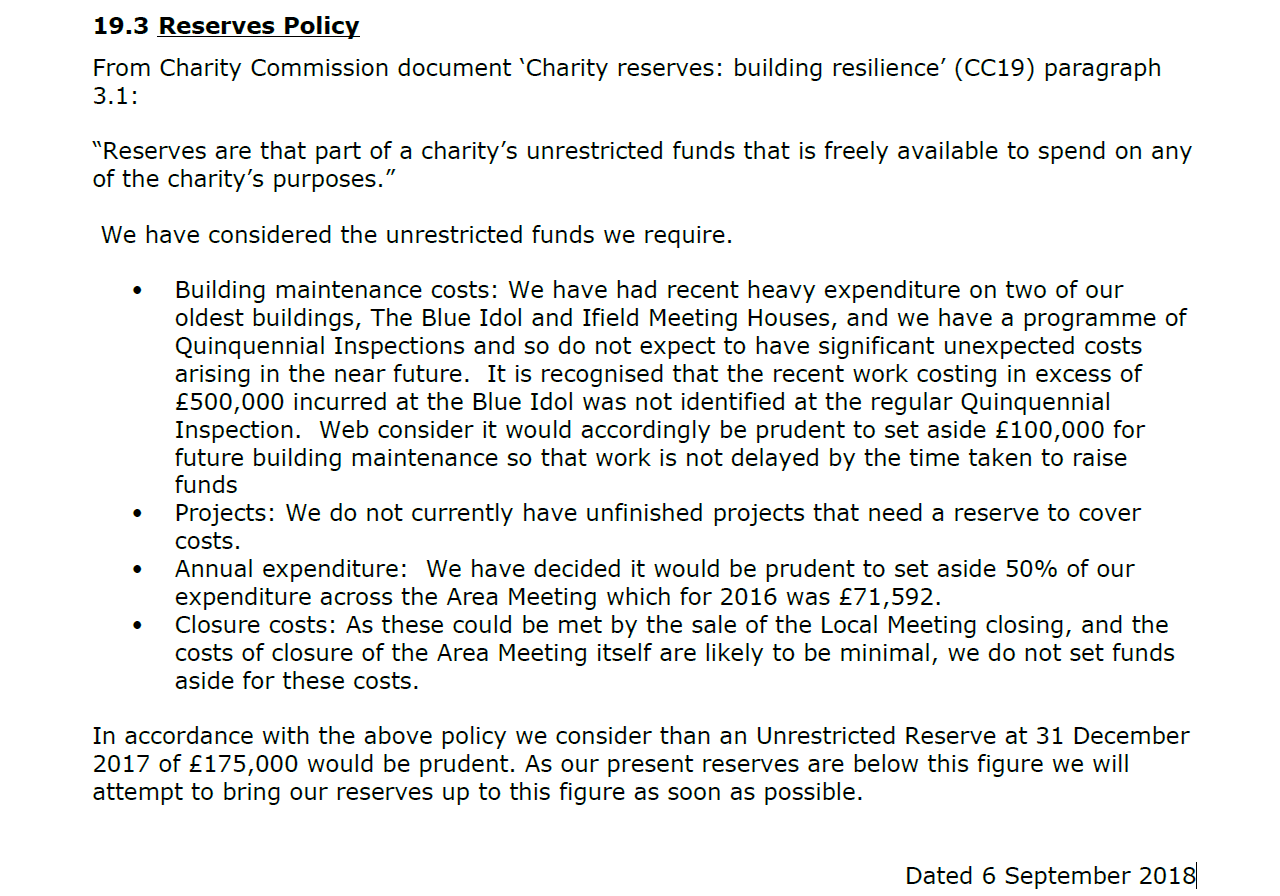 